Załącznik nr 9 b Wzór karty drugiego etapu oceny merytorycznej projektu konkursowego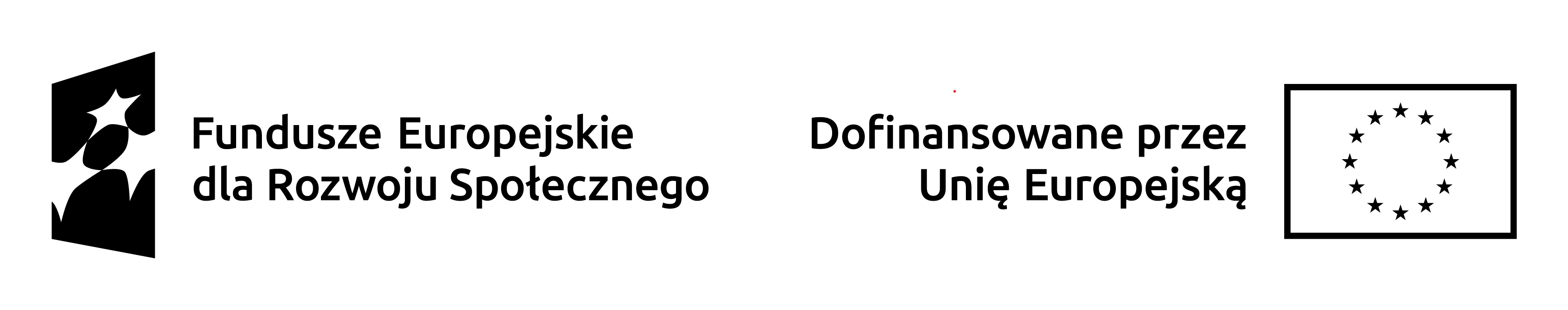 KARTA II ETAPU OCENY MERYTORYCZNEJ WNIOSKU O DOFINANSOWANIE PROJEKTU KONKURSOWEGO W RAMACH PROGRAMU FERSINSTYTUCJA ORGANIZUJĄCA NABÓR (ION): ………………………………………………………………………………………………NR NABORU: …………………………………………………………………………………………………………………………………. DATA WPŁYWU WNIOSKU: …………………………………………………………………………………………………………………SUMA KONTROLNA WNIOSKU: ...............................................................................................................TYTUŁ PROJEKTU: .....................................................................................................................................NAZWA WNIOSKODAWCY: ......................................................................................................................OCENIAJĄCY: .............................................................................................................................................................................					.................................podpis oceniającego						dataCZĘŚĆ B. ETAP DRUGI OCENY MERYTORYCZNEJ - KRYTERIA DOSTĘPU (zaznaczyć właściwe znakiem „X”)CZĘŚĆ B. ETAP DRUGI OCENY MERYTORYCZNEJ - KRYTERIA DOSTĘPU (zaznaczyć właściwe znakiem „X”)CZĘŚĆ B. ETAP DRUGI OCENY MERYTORYCZNEJ - KRYTERIA DOSTĘPU (zaznaczyć właściwe znakiem „X”)KRYTERIA DOSTĘPU (wypełnia ION zgodnie z zapisami właściwego Rocznego Planu Działania) KRYTERIA DOSTĘPU (wypełnia ION zgodnie z zapisami właściwego Rocznego Planu Działania) KRYTERIA DOSTĘPU (wypełnia ION zgodnie z zapisami właściwego Rocznego Planu Działania) 1. Projekt jest realizowany wyłącznie w ramach jednego ze wskazanych w konkursie tematów.1. Projekt jest realizowany wyłącznie w ramach jednego ze wskazanych w konkursie tematów.1. Projekt jest realizowany wyłącznie w ramach jednego ze wskazanych w konkursie tematów.2. Projekt obejmuje działania w 2 ścieżkach:Ścieżka A: preinkubacja i inkubacja mikro-innowacji oraz Ścieżka B: akceleracja innowacji.Beneficjent odpowiada za akcelerację innowacji: - z FERS, które inkubowano w ramach projektu składanego w bieżącym konkursiei - z PO WER lub tych opracowanych poza PO WER i FERS.Wybór innowacji podlegających akceleracji uwzględnia opinię IZ FERS.2. Projekt obejmuje działania w 2 ścieżkach:Ścieżka A: preinkubacja i inkubacja mikro-innowacji oraz Ścieżka B: akceleracja innowacji.Beneficjent odpowiada za akcelerację innowacji: - z FERS, które inkubowano w ramach projektu składanego w bieżącym konkursiei - z PO WER lub tych opracowanych poza PO WER i FERS.Wybór innowacji podlegających akceleracji uwzględnia opinię IZ FERS.2. Projekt obejmuje działania w 2 ścieżkach:Ścieżka A: preinkubacja i inkubacja mikro-innowacji oraz Ścieżka B: akceleracja innowacji.Beneficjent odpowiada za akcelerację innowacji: - z FERS, które inkubowano w ramach projektu składanego w bieżącym konkursiei - z PO WER lub tych opracowanych poza PO WER i FERS.Wybór innowacji podlegających akceleracji uwzględnia opinię IZ FERS.3. W projekcie realizowane są co najmniej następujące działania w ramach poszczególnych ścieżek:Ścieżka A inkubatora:aktywna rekrutacja innowatorów,wybór najlepszych pomysłów na innowację,  wsparcie innowatorów (na każdym etapie generowania i testowania innowacji społecznej),wybór rozwiązań, które mają największy potencjał do upowszechnienia,upowszechnienie wybranych rozwiązań, w tym podjęcie działań zapewniających powszechny dostęp do informacji o tych rozwiązaniach, a także dotarcie z informacją 
do przedstawicieli podmiotów mogących wykorzystać nowe rozwiązanie oraz podjęcie próby przekonania ich do zastosowania wypracowanego rozwiązania.Ścieżka B akceleratora:wybór innowacji i wsparcie w ich udoskonaleniu, rozwinięciu i przygotowaniu do wdrożenia na szerszą skalę,wybór innowacji, które mają największy potencjał do upowszechnienia,upowszechnienie wybranych innowacji, w tym podjęcie działań zapewniających powszechny dostęp do informacji o tych rozwiązaniach, a także dotarcie z informacją do przedstawicieli podmiotów mogących wykorzystać nowe rozwiązanie oraz podjęcie próby przekonania ich 
do zastosowania wypracowanego rozwiązania.3. W projekcie realizowane są co najmniej następujące działania w ramach poszczególnych ścieżek:Ścieżka A inkubatora:aktywna rekrutacja innowatorów,wybór najlepszych pomysłów na innowację,  wsparcie innowatorów (na każdym etapie generowania i testowania innowacji społecznej),wybór rozwiązań, które mają największy potencjał do upowszechnienia,upowszechnienie wybranych rozwiązań, w tym podjęcie działań zapewniających powszechny dostęp do informacji o tych rozwiązaniach, a także dotarcie z informacją 
do przedstawicieli podmiotów mogących wykorzystać nowe rozwiązanie oraz podjęcie próby przekonania ich do zastosowania wypracowanego rozwiązania.Ścieżka B akceleratora:wybór innowacji i wsparcie w ich udoskonaleniu, rozwinięciu i przygotowaniu do wdrożenia na szerszą skalę,wybór innowacji, które mają największy potencjał do upowszechnienia,upowszechnienie wybranych innowacji, w tym podjęcie działań zapewniających powszechny dostęp do informacji o tych rozwiązaniach, a także dotarcie z informacją do przedstawicieli podmiotów mogących wykorzystać nowe rozwiązanie oraz podjęcie próby przekonania ich 
do zastosowania wypracowanego rozwiązania.3. W projekcie realizowane są co najmniej następujące działania w ramach poszczególnych ścieżek:Ścieżka A inkubatora:aktywna rekrutacja innowatorów,wybór najlepszych pomysłów na innowację,  wsparcie innowatorów (na każdym etapie generowania i testowania innowacji społecznej),wybór rozwiązań, które mają największy potencjał do upowszechnienia,upowszechnienie wybranych rozwiązań, w tym podjęcie działań zapewniających powszechny dostęp do informacji o tych rozwiązaniach, a także dotarcie z informacją 
do przedstawicieli podmiotów mogących wykorzystać nowe rozwiązanie oraz podjęcie próby przekonania ich do zastosowania wypracowanego rozwiązania.Ścieżka B akceleratora:wybór innowacji i wsparcie w ich udoskonaleniu, rozwinięciu i przygotowaniu do wdrożenia na szerszą skalę,wybór innowacji, które mają największy potencjał do upowszechnienia,upowszechnienie wybranych innowacji, w tym podjęcie działań zapewniających powszechny dostęp do informacji o tych rozwiązaniach, a także dotarcie z informacją do przedstawicieli podmiotów mogących wykorzystać nowe rozwiązanie oraz podjęcie próby przekonania ich 
do zastosowania wypracowanego rozwiązania.4. Wnioskodawca przedstawi strategię realizacji projektu grantowego (w formie załącznika do wniosku o dofinansowanie), która zawiera co najmniej informacje na temat: koncepcji aktywnego pozyskiwania innowatorów społecznych - docieranie do środowisk lub osób, które mogą zostać innowatorem, a będą wymagać odpowiednio dobranego wsparcia w generowaniu rozwiązań będących odpowiedzią na potrzeby tych środowisk lub osób;metod wspierania innowatorów przez beneficjenta na każdym etapie pracy nad innowacją; proponowanych metod i kryteriów naboru grantobiorców, uwzględniających co najmniej takie wymogi jak: innowacyjność, adekwatność do potrzeb odbiorców i użytkowników, uniwersalność (możliwość zastosowania rozwiązania w innym miejscu), efektywność kosztowa (stosunek nakładów do rezultatów);sposobu oceny użyteczności i skuteczności innowacji opracowanych i testowanych przez innowatorów, w tym sposobu wsparcia innowatorów w ich modyfikowaniu i dostosowaniu 
do potrzeb odbiorców i użytkowników innowacji;metod wyboru innowacji skierowanych do akceleracji;metod udoskonalenia, rozwinięcia i przygotowania do wdrożenia na szerszą skalę innowacji wybranych do akceleracji; metod wyboru innowacji mających największy potencjał do upowszechniania.4. Wnioskodawca przedstawi strategię realizacji projektu grantowego (w formie załącznika do wniosku o dofinansowanie), która zawiera co najmniej informacje na temat: koncepcji aktywnego pozyskiwania innowatorów społecznych - docieranie do środowisk lub osób, które mogą zostać innowatorem, a będą wymagać odpowiednio dobranego wsparcia w generowaniu rozwiązań będących odpowiedzią na potrzeby tych środowisk lub osób;metod wspierania innowatorów przez beneficjenta na każdym etapie pracy nad innowacją; proponowanych metod i kryteriów naboru grantobiorców, uwzględniających co najmniej takie wymogi jak: innowacyjność, adekwatność do potrzeb odbiorców i użytkowników, uniwersalność (możliwość zastosowania rozwiązania w innym miejscu), efektywność kosztowa (stosunek nakładów do rezultatów);sposobu oceny użyteczności i skuteczności innowacji opracowanych i testowanych przez innowatorów, w tym sposobu wsparcia innowatorów w ich modyfikowaniu i dostosowaniu 
do potrzeb odbiorców i użytkowników innowacji;metod wyboru innowacji skierowanych do akceleracji;metod udoskonalenia, rozwinięcia i przygotowania do wdrożenia na szerszą skalę innowacji wybranych do akceleracji; metod wyboru innowacji mających największy potencjał do upowszechniania.4. Wnioskodawca przedstawi strategię realizacji projektu grantowego (w formie załącznika do wniosku o dofinansowanie), która zawiera co najmniej informacje na temat: koncepcji aktywnego pozyskiwania innowatorów społecznych - docieranie do środowisk lub osób, które mogą zostać innowatorem, a będą wymagać odpowiednio dobranego wsparcia w generowaniu rozwiązań będących odpowiedzią na potrzeby tych środowisk lub osób;metod wspierania innowatorów przez beneficjenta na każdym etapie pracy nad innowacją; proponowanych metod i kryteriów naboru grantobiorców, uwzględniających co najmniej takie wymogi jak: innowacyjność, adekwatność do potrzeb odbiorców i użytkowników, uniwersalność (możliwość zastosowania rozwiązania w innym miejscu), efektywność kosztowa (stosunek nakładów do rezultatów);sposobu oceny użyteczności i skuteczności innowacji opracowanych i testowanych przez innowatorów, w tym sposobu wsparcia innowatorów w ich modyfikowaniu i dostosowaniu 
do potrzeb odbiorców i użytkowników innowacji;metod wyboru innowacji skierowanych do akceleracji;metod udoskonalenia, rozwinięcia i przygotowania do wdrożenia na szerszą skalę innowacji wybranych do akceleracji; metod wyboru innowacji mających największy potencjał do upowszechniania.5. Projekt ma charakter ogólnopolski.5. Projekt ma charakter ogólnopolski.5. Projekt ma charakter ogólnopolski.6. Grantobiorcy, którymi są podmioty prywatne lub publiczne, zostaną wybrani w otwartym naborze, z zachowaniem zasad bezstronności, rzetelności, przejrzystości i równego traktowania podmiotów.6. Grantobiorcy, którymi są podmioty prywatne lub publiczne, zostaną wybrani w otwartym naborze, z zachowaniem zasad bezstronności, rzetelności, przejrzystości i równego traktowania podmiotów.6. Grantobiorcy, którymi są podmioty prywatne lub publiczne, zostaną wybrani w otwartym naborze, z zachowaniem zasad bezstronności, rzetelności, przejrzystości i równego traktowania podmiotów.7. Planowana minimalna liczba innowacji przyjętych do dofinansowania wynosi 30.7. Planowana minimalna liczba innowacji przyjętych do dofinansowania wynosi 30.7. Planowana minimalna liczba innowacji przyjętych do dofinansowania wynosi 30.8. Zakładana maksymalna wartość jednego grantu udzielonego na opracowanie (jeśli dotyczy) i przetestowanie oraz dopracowanie (o ile dotyczy) innowacji wynosi 120 000 PLN. Granty są rozliczane na podstawie osiągniętych rezultatów.8. Zakładana maksymalna wartość jednego grantu udzielonego na opracowanie (jeśli dotyczy) i przetestowanie oraz dopracowanie (o ile dotyczy) innowacji wynosi 120 000 PLN. Granty są rozliczane na podstawie osiągniętych rezultatów.8. Zakładana maksymalna wartość jednego grantu udzielonego na opracowanie (jeśli dotyczy) i przetestowanie oraz dopracowanie (o ile dotyczy) innowacji wynosi 120 000 PLN. Granty są rozliczane na podstawie osiągniętych rezultatów.9. Zakładana maksymalna wartość projektu określona w budżecie wniosku o dofinansowanie to 10 000 000 PLN.9. Zakładana maksymalna wartość projektu określona w budżecie wniosku o dofinansowanie to 10 000 000 PLN.9. Zakładana maksymalna wartość projektu określona w budżecie wniosku o dofinansowanie to 10 000 000 PLN.10. Wnioskodawca uwzględni w harmonogramie realizacji projektu wymóg zawarcia co najmniej 80% zaplanowanych umów o powierzenie grantu w ścieżce inkubacji w okresie 30 miesięcy 
od terminu rozpoczęcia projektu.10. Wnioskodawca uwzględni w harmonogramie realizacji projektu wymóg zawarcia co najmniej 80% zaplanowanych umów o powierzenie grantu w ścieżce inkubacji w okresie 30 miesięcy 
od terminu rozpoczęcia projektu.10. Wnioskodawca uwzględni w harmonogramie realizacji projektu wymóg zawarcia co najmniej 80% zaplanowanych umów o powierzenie grantu w ścieżce inkubacji w okresie 30 miesięcy 
od terminu rozpoczęcia projektu.11. Wnioskodawcą jest:(1) podmiot, który był zaangażowany jako Lider lub Partner w realizację projektu: - w ramach pierwszej edycji konkursu na inkubację innowacji społecznych (konkurs nr POWR.04.01.00-IZ.00-00-001/15) oraz - w drugiej edycji konkursu na inkubację innowacji społecznych (konkurs nr POWR.04.01.00-IZ.00-00-024/19) lub konkursie na inkubację innowacji społecznych w temacie dostępności (konkurs nr POWR.04.01.00-IZ.00-00-022/18)albo(2) inny niż wskazany w pkt. 1 podmiot, ale w takim przypadku wymagane jest partnerstwo z podmiotem, który był Liderem lub Partnerem projektu realizowanego w ramach pierwszej edycji konkursu na inkubację innowacji społecznych (konkurs nr POWR.04.01.00-IZ.00-00-001/15) oraz w drugiej edycji konkursu na inkubację innowacji społecznych (konkurs nr POWR.04.01.00-IZ.00-00-024/19) lub konkursie na inkubację innowacji społecznych w temacie dostępności (konkurs nr POWR.04.01.00-IZ.00-00-022/18).11. Wnioskodawcą jest:(1) podmiot, który był zaangażowany jako Lider lub Partner w realizację projektu: - w ramach pierwszej edycji konkursu na inkubację innowacji społecznych (konkurs nr POWR.04.01.00-IZ.00-00-001/15) oraz - w drugiej edycji konkursu na inkubację innowacji społecznych (konkurs nr POWR.04.01.00-IZ.00-00-024/19) lub konkursie na inkubację innowacji społecznych w temacie dostępności (konkurs nr POWR.04.01.00-IZ.00-00-022/18)albo(2) inny niż wskazany w pkt. 1 podmiot, ale w takim przypadku wymagane jest partnerstwo z podmiotem, który był Liderem lub Partnerem projektu realizowanego w ramach pierwszej edycji konkursu na inkubację innowacji społecznych (konkurs nr POWR.04.01.00-IZ.00-00-001/15) oraz w drugiej edycji konkursu na inkubację innowacji społecznych (konkurs nr POWR.04.01.00-IZ.00-00-024/19) lub konkursie na inkubację innowacji społecznych w temacie dostępności (konkurs nr POWR.04.01.00-IZ.00-00-022/18).11. Wnioskodawcą jest:(1) podmiot, który był zaangażowany jako Lider lub Partner w realizację projektu: - w ramach pierwszej edycji konkursu na inkubację innowacji społecznych (konkurs nr POWR.04.01.00-IZ.00-00-001/15) oraz - w drugiej edycji konkursu na inkubację innowacji społecznych (konkurs nr POWR.04.01.00-IZ.00-00-024/19) lub konkursie na inkubację innowacji społecznych w temacie dostępności (konkurs nr POWR.04.01.00-IZ.00-00-022/18)albo(2) inny niż wskazany w pkt. 1 podmiot, ale w takim przypadku wymagane jest partnerstwo z podmiotem, który był Liderem lub Partnerem projektu realizowanego w ramach pierwszej edycji konkursu na inkubację innowacji społecznych (konkurs nr POWR.04.01.00-IZ.00-00-001/15) oraz w drugiej edycji konkursu na inkubację innowacji społecznych (konkurs nr POWR.04.01.00-IZ.00-00-024/19) lub konkursie na inkubację innowacji społecznych w temacie dostępności (konkurs nr POWR.04.01.00-IZ.00-00-022/18).12.Wnioskodawca lub Partner na dzień złożenia wniosku o dofinansowanie projektu posiada 
co najmniej 5-letnie doświadczenie merytoryczne w wybranym temacie konkursu.12.Wnioskodawca lub Partner na dzień złożenia wniosku o dofinansowanie projektu posiada 
co najmniej 5-letnie doświadczenie merytoryczne w wybranym temacie konkursu.12.Wnioskodawca lub Partner na dzień złożenia wniosku o dofinansowanie projektu posiada 
co najmniej 5-letnie doświadczenie merytoryczne w wybranym temacie konkursu.13. Projekt przewiduje zaangażowanie trzech kluczowych osób w projekcie, z których jedna ma co najmniej 3-letnie doświadczenie w wybranym temacie konkursu, druga – co najmniej 3-letnie doświadczenie w inkubowaniu innowacji społecznych, trzecia – co najmniej 3-letnie doświadczenie 
w realizacji i rozliczaniu projektów finansowanych z zewnętrznych źródeł. 13. Projekt przewiduje zaangażowanie trzech kluczowych osób w projekcie, z których jedna ma co najmniej 3-letnie doświadczenie w wybranym temacie konkursu, druga – co najmniej 3-letnie doświadczenie w inkubowaniu innowacji społecznych, trzecia – co najmniej 3-letnie doświadczenie 
w realizacji i rozliczaniu projektów finansowanych z zewnętrznych źródeł. 13. Projekt przewiduje zaangażowanie trzech kluczowych osób w projekcie, z których jedna ma co najmniej 3-letnie doświadczenie w wybranym temacie konkursu, druga – co najmniej 3-letnie doświadczenie w inkubowaniu innowacji społecznych, trzecia – co najmniej 3-letnie doświadczenie 
w realizacji i rozliczaniu projektów finansowanych z zewnętrznych źródeł. 14. Projekt przewiduje zaangażowanie w wymiarze co najmniej 0,5 etatu osoby lub osób 
z niepełnosprawnością.14. Projekt przewiduje zaangażowanie w wymiarze co najmniej 0,5 etatu osoby lub osób 
z niepełnosprawnością.14. Projekt przewiduje zaangażowanie w wymiarze co najmniej 0,5 etatu osoby lub osób 
z niepełnosprawnością.15. Podmiot będący Wnioskodawcą lub Partnerem w projekcie jest wnioskodawcą lub partnerem tylko w 1 wniosku składanym w odpowiedzi na konkurs.15. Podmiot będący Wnioskodawcą lub Partnerem w projekcie jest wnioskodawcą lub partnerem tylko w 1 wniosku składanym w odpowiedzi na konkurs.15. Podmiot będący Wnioskodawcą lub Partnerem w projekcie jest wnioskodawcą lub partnerem tylko w 1 wniosku składanym w odpowiedzi na konkurs.Czy projekt spełnia wszystkie kryteria dostępu w zakresie spełniania których ION nie dopuszcza możliwości skierowaniu projektu do negocjacji?Czy projekt spełnia wszystkie kryteria dostępu w zakresie spełniania których ION nie dopuszcza możliwości skierowaniu projektu do negocjacji?Czy projekt spełnia wszystkie kryteria dostępu w zakresie spełniania których ION nie dopuszcza możliwości skierowaniu projektu do negocjacji?□ Tak – wypełnić część C□ Nie – uzasadnić i odrzucić projekt, wypełnić część C □ Nie dotyczyCzy projekt może zostać skierowany do negocjacji w zakresie spełniania kryteriów dostępu w odniesieniu do których ION dopuszcza możliwości skierowania projektu do negocjacji?Czy projekt może zostać skierowany do negocjacji w zakresie spełniania kryteriów dostępu w odniesieniu do których ION dopuszcza możliwości skierowania projektu do negocjacji?Czy projekt może zostać skierowany do negocjacji w zakresie spełniania kryteriów dostępu w odniesieniu do których ION dopuszcza możliwości skierowania projektu do negocjacji?□ Tak – DO NEGOCJACJI wypełnić część C□ Nie - uzasadnić i odrzucić projekt, wypełnić część C□ Nie dotyczy*UZASADNIENIE OCENY SPEŁNIANIA KRYTERIÓW DOSTĘPU (WYPEŁNIĆ W PRZYPADKU ZAZNACZENIA ODPOWIEDZI „NIE” w zakresie kryteriów bez możliwości skierowania projektu do negocjacji lub „TAK- DO NEGOCJACJI” lub NIE, w zakresie kryteriów z możliwością skierowania projektu do negocjacji). W przypadku wyboru odp. „TAK- DO NEGOCJACJI” uzasadnienie z części B należy uwzględnić w części H karty trzeciego etapu oceny merytorycznej.*W przypadku, gdy projekt nie wymaga skierowania do negocjacji w zakresie kryteriów dostępu w odniesieniu do których ION dopuściła możliwość skierowania do negocjacji należy wybrać odpowiedź NIE DOTYCZY oraz w polu UZASADNIENIE OCENY zaznaczyć, iż projekt spełnia wszystkie kryteria dostępu dopuszczone przez ION do możliwości negocjacji. Odpowiedź NIE DOTYCZY ma także zastosowanie, gdy ION nie ustaliła kryteriów dostępu z możliwością ich negocjacji. Wówczas wybór odpowiedzi NIE DOTYCZY nie wymaga wypełnienia uzasadnienia. UZASADNIENIE OCENY SPEŁNIANIA KRYTERIÓW DOSTĘPU (WYPEŁNIĆ W PRZYPADKU ZAZNACZENIA ODPOWIEDZI „NIE” w zakresie kryteriów bez możliwości skierowania projektu do negocjacji lub „TAK- DO NEGOCJACJI” lub NIE, w zakresie kryteriów z możliwością skierowania projektu do negocjacji). W przypadku wyboru odp. „TAK- DO NEGOCJACJI” uzasadnienie z części B należy uwzględnić w części H karty trzeciego etapu oceny merytorycznej.*W przypadku, gdy projekt nie wymaga skierowania do negocjacji w zakresie kryteriów dostępu w odniesieniu do których ION dopuściła możliwość skierowania do negocjacji należy wybrać odpowiedź NIE DOTYCZY oraz w polu UZASADNIENIE OCENY zaznaczyć, iż projekt spełnia wszystkie kryteria dostępu dopuszczone przez ION do możliwości negocjacji. Odpowiedź NIE DOTYCZY ma także zastosowanie, gdy ION nie ustaliła kryteriów dostępu z możliwością ich negocjacji. Wówczas wybór odpowiedzi NIE DOTYCZY nie wymaga wypełnienia uzasadnienia. UZASADNIENIE OCENY SPEŁNIANIA KRYTERIÓW DOSTĘPU (WYPEŁNIĆ W PRZYPADKU ZAZNACZENIA ODPOWIEDZI „NIE” w zakresie kryteriów bez możliwości skierowania projektu do negocjacji lub „TAK- DO NEGOCJACJI” lub NIE, w zakresie kryteriów z możliwością skierowania projektu do negocjacji). W przypadku wyboru odp. „TAK- DO NEGOCJACJI” uzasadnienie z części B należy uwzględnić w części H karty trzeciego etapu oceny merytorycznej.*W przypadku, gdy projekt nie wymaga skierowania do negocjacji w zakresie kryteriów dostępu w odniesieniu do których ION dopuściła możliwość skierowania do negocjacji należy wybrać odpowiedź NIE DOTYCZY oraz w polu UZASADNIENIE OCENY zaznaczyć, iż projekt spełnia wszystkie kryteria dostępu dopuszczone przez ION do możliwości negocjacji. Odpowiedź NIE DOTYCZY ma także zastosowanie, gdy ION nie ustaliła kryteriów dostępu z możliwością ich negocjacji. Wówczas wybór odpowiedzi NIE DOTYCZY nie wymaga wypełnienia uzasadnienia. CZĘŚĆ C. ETAP DRUGI OCENY MERYTORYCZNEJ - KRYTERIA HORYZONTALNE (każdorazowo zaznaczyć właściwe znakiem „X”)CZĘŚĆ C. ETAP DRUGI OCENY MERYTORYCZNEJ - KRYTERIA HORYZONTALNE (każdorazowo zaznaczyć właściwe znakiem „X”)CZĘŚĆ C. ETAP DRUGI OCENY MERYTORYCZNEJ - KRYTERIA HORYZONTALNE (każdorazowo zaznaczyć właściwe znakiem „X”)1Czy projekt należy do wyjątku, co do którego nie stosuje się standardu minimum?Czy projekt należy do wyjątku, co do którego nie stosuje się standardu minimum?Czy projekt należy do wyjątku, co do którego nie stosuje się standardu minimum?Czy projekt należy do wyjątku, co do którego nie stosuje się standardu minimum?Czy projekt należy do wyjątku, co do którego nie stosuje się standardu minimum?Czy projekt należy do wyjątku, co do którego nie stosuje się standardu minimum?Czy projekt należy do wyjątku, co do którego nie stosuje się standardu minimum?Czy projekt należy do wyjątku, co do którego nie stosuje się standardu minimum?Czy projekt należy do wyjątku, co do którego nie stosuje się standardu minimum?Czy projekt należy do wyjątku, co do którego nie stosuje się standardu minimum?Czy projekt należy do wyjątku, co do którego nie stosuje się standardu minimum?Czy projekt należy do wyjątku, co do którego nie stosuje się standardu minimum?Czy projekt należy do wyjątku, co do którego nie stosuje się standardu minimum?1□ Tak	□ Tak	□ Tak	□ Tak	□ Tak	□ Tak	□ Tak	□ Tak	□ Tak	□ Tak	□ Nie□ Nie□ Nie1Wyjątki, co do których nie stosuje się standardu minimum:profil działalności beneficjenta (ograniczenia statutowe);zamknięta rekrutacja - projekt obejmuje (ze względu na swój zakres oddziaływania) wsparciem wszystkich pracowników/personel konkretnego podmiotu, wyodrębnionej organizacyjnie części danego podmiotu lub konkretnej grupy podmiotów wskazanych we wniosku o dofinansowanie projektu.W przypadku projektów, które należą do wyjątków, beneficjentom zaleca się również planowanie działań zmierzających do przestrzegania zasady równości kobiet i mężczyzn, mimo że nie jest to przedmiotem oceny.Wyjątki, co do których nie stosuje się standardu minimum:profil działalności beneficjenta (ograniczenia statutowe);zamknięta rekrutacja - projekt obejmuje (ze względu na swój zakres oddziaływania) wsparciem wszystkich pracowników/personel konkretnego podmiotu, wyodrębnionej organizacyjnie części danego podmiotu lub konkretnej grupy podmiotów wskazanych we wniosku o dofinansowanie projektu.W przypadku projektów, które należą do wyjątków, beneficjentom zaleca się również planowanie działań zmierzających do przestrzegania zasady równości kobiet i mężczyzn, mimo że nie jest to przedmiotem oceny.Wyjątki, co do których nie stosuje się standardu minimum:profil działalności beneficjenta (ograniczenia statutowe);zamknięta rekrutacja - projekt obejmuje (ze względu na swój zakres oddziaływania) wsparciem wszystkich pracowników/personel konkretnego podmiotu, wyodrębnionej organizacyjnie części danego podmiotu lub konkretnej grupy podmiotów wskazanych we wniosku o dofinansowanie projektu.W przypadku projektów, które należą do wyjątków, beneficjentom zaleca się również planowanie działań zmierzających do przestrzegania zasady równości kobiet i mężczyzn, mimo że nie jest to przedmiotem oceny.Wyjątki, co do których nie stosuje się standardu minimum:profil działalności beneficjenta (ograniczenia statutowe);zamknięta rekrutacja - projekt obejmuje (ze względu na swój zakres oddziaływania) wsparciem wszystkich pracowników/personel konkretnego podmiotu, wyodrębnionej organizacyjnie części danego podmiotu lub konkretnej grupy podmiotów wskazanych we wniosku o dofinansowanie projektu.W przypadku projektów, które należą do wyjątków, beneficjentom zaleca się również planowanie działań zmierzających do przestrzegania zasady równości kobiet i mężczyzn, mimo że nie jest to przedmiotem oceny.Wyjątki, co do których nie stosuje się standardu minimum:profil działalności beneficjenta (ograniczenia statutowe);zamknięta rekrutacja - projekt obejmuje (ze względu na swój zakres oddziaływania) wsparciem wszystkich pracowników/personel konkretnego podmiotu, wyodrębnionej organizacyjnie części danego podmiotu lub konkretnej grupy podmiotów wskazanych we wniosku o dofinansowanie projektu.W przypadku projektów, które należą do wyjątków, beneficjentom zaleca się również planowanie działań zmierzających do przestrzegania zasady równości kobiet i mężczyzn, mimo że nie jest to przedmiotem oceny.Wyjątki, co do których nie stosuje się standardu minimum:profil działalności beneficjenta (ograniczenia statutowe);zamknięta rekrutacja - projekt obejmuje (ze względu na swój zakres oddziaływania) wsparciem wszystkich pracowników/personel konkretnego podmiotu, wyodrębnionej organizacyjnie części danego podmiotu lub konkretnej grupy podmiotów wskazanych we wniosku o dofinansowanie projektu.W przypadku projektów, które należą do wyjątków, beneficjentom zaleca się również planowanie działań zmierzających do przestrzegania zasady równości kobiet i mężczyzn, mimo że nie jest to przedmiotem oceny.Wyjątki, co do których nie stosuje się standardu minimum:profil działalności beneficjenta (ograniczenia statutowe);zamknięta rekrutacja - projekt obejmuje (ze względu na swój zakres oddziaływania) wsparciem wszystkich pracowników/personel konkretnego podmiotu, wyodrębnionej organizacyjnie części danego podmiotu lub konkretnej grupy podmiotów wskazanych we wniosku o dofinansowanie projektu.W przypadku projektów, które należą do wyjątków, beneficjentom zaleca się również planowanie działań zmierzających do przestrzegania zasady równości kobiet i mężczyzn, mimo że nie jest to przedmiotem oceny.Wyjątki, co do których nie stosuje się standardu minimum:profil działalności beneficjenta (ograniczenia statutowe);zamknięta rekrutacja - projekt obejmuje (ze względu na swój zakres oddziaływania) wsparciem wszystkich pracowników/personel konkretnego podmiotu, wyodrębnionej organizacyjnie części danego podmiotu lub konkretnej grupy podmiotów wskazanych we wniosku o dofinansowanie projektu.W przypadku projektów, które należą do wyjątków, beneficjentom zaleca się również planowanie działań zmierzających do przestrzegania zasady równości kobiet i mężczyzn, mimo że nie jest to przedmiotem oceny.Wyjątki, co do których nie stosuje się standardu minimum:profil działalności beneficjenta (ograniczenia statutowe);zamknięta rekrutacja - projekt obejmuje (ze względu na swój zakres oddziaływania) wsparciem wszystkich pracowników/personel konkretnego podmiotu, wyodrębnionej organizacyjnie części danego podmiotu lub konkretnej grupy podmiotów wskazanych we wniosku o dofinansowanie projektu.W przypadku projektów, które należą do wyjątków, beneficjentom zaleca się również planowanie działań zmierzających do przestrzegania zasady równości kobiet i mężczyzn, mimo że nie jest to przedmiotem oceny.Wyjątki, co do których nie stosuje się standardu minimum:profil działalności beneficjenta (ograniczenia statutowe);zamknięta rekrutacja - projekt obejmuje (ze względu na swój zakres oddziaływania) wsparciem wszystkich pracowników/personel konkretnego podmiotu, wyodrębnionej organizacyjnie części danego podmiotu lub konkretnej grupy podmiotów wskazanych we wniosku o dofinansowanie projektu.W przypadku projektów, które należą do wyjątków, beneficjentom zaleca się również planowanie działań zmierzających do przestrzegania zasady równości kobiet i mężczyzn, mimo że nie jest to przedmiotem oceny.Wyjątki, co do których nie stosuje się standardu minimum:profil działalności beneficjenta (ograniczenia statutowe);zamknięta rekrutacja - projekt obejmuje (ze względu na swój zakres oddziaływania) wsparciem wszystkich pracowników/personel konkretnego podmiotu, wyodrębnionej organizacyjnie części danego podmiotu lub konkretnej grupy podmiotów wskazanych we wniosku o dofinansowanie projektu.W przypadku projektów, które należą do wyjątków, beneficjentom zaleca się również planowanie działań zmierzających do przestrzegania zasady równości kobiet i mężczyzn, mimo że nie jest to przedmiotem oceny.Wyjątki, co do których nie stosuje się standardu minimum:profil działalności beneficjenta (ograniczenia statutowe);zamknięta rekrutacja - projekt obejmuje (ze względu na swój zakres oddziaływania) wsparciem wszystkich pracowników/personel konkretnego podmiotu, wyodrębnionej organizacyjnie części danego podmiotu lub konkretnej grupy podmiotów wskazanych we wniosku o dofinansowanie projektu.W przypadku projektów, które należą do wyjątków, beneficjentom zaleca się również planowanie działań zmierzających do przestrzegania zasady równości kobiet i mężczyzn, mimo że nie jest to przedmiotem oceny.Wyjątki, co do których nie stosuje się standardu minimum:profil działalności beneficjenta (ograniczenia statutowe);zamknięta rekrutacja - projekt obejmuje (ze względu na swój zakres oddziaływania) wsparciem wszystkich pracowników/personel konkretnego podmiotu, wyodrębnionej organizacyjnie części danego podmiotu lub konkretnej grupy podmiotów wskazanych we wniosku o dofinansowanie projektu.W przypadku projektów, które należą do wyjątków, beneficjentom zaleca się również planowanie działań zmierzających do przestrzegania zasady równości kobiet i mężczyzn, mimo że nie jest to przedmiotem oceny.1Standard minimum jest spełniony w przypadku uzyskania co najmniej 3 punktów za poniższe kryteria oceny.Standard minimum jest spełniony w przypadku uzyskania co najmniej 3 punktów za poniższe kryteria oceny.Standard minimum jest spełniony w przypadku uzyskania co najmniej 3 punktów za poniższe kryteria oceny.Standard minimum jest spełniony w przypadku uzyskania co najmniej 3 punktów za poniższe kryteria oceny.Standard minimum jest spełniony w przypadku uzyskania co najmniej 3 punktów za poniższe kryteria oceny.Standard minimum jest spełniony w przypadku uzyskania co najmniej 3 punktów za poniższe kryteria oceny.Standard minimum jest spełniony w przypadku uzyskania co najmniej 3 punktów za poniższe kryteria oceny.Standard minimum jest spełniony w przypadku uzyskania co najmniej 3 punktów za poniższe kryteria oceny.Standard minimum jest spełniony w przypadku uzyskania co najmniej 3 punktów za poniższe kryteria oceny.Standard minimum jest spełniony w przypadku uzyskania co najmniej 3 punktów za poniższe kryteria oceny.Standard minimum jest spełniony w przypadku uzyskania co najmniej 3 punktów za poniższe kryteria oceny.Standard minimum jest spełniony w przypadku uzyskania co najmniej 3 punktów za poniższe kryteria oceny.Standard minimum jest spełniony w przypadku uzyskania co najmniej 3 punktów za poniższe kryteria oceny.111111We wniosku o dofinansowanie projektu zawarte zostały informacje, które potwierdzają istnienie (albo brak istniejących) barier równościowych w obszarze tematycznym interwencji i/lub zasięgu oddziaływania projektu.We wniosku o dofinansowanie projektu zawarte zostały informacje, które potwierdzają istnienie (albo brak istniejących) barier równościowych w obszarze tematycznym interwencji i/lub zasięgu oddziaływania projektu.We wniosku o dofinansowanie projektu zawarte zostały informacje, które potwierdzają istnienie (albo brak istniejących) barier równościowych w obszarze tematycznym interwencji i/lub zasięgu oddziaływania projektu.We wniosku o dofinansowanie projektu zawarte zostały informacje, które potwierdzają istnienie (albo brak istniejących) barier równościowych w obszarze tematycznym interwencji i/lub zasięgu oddziaływania projektu.We wniosku o dofinansowanie projektu zawarte zostały informacje, które potwierdzają istnienie (albo brak istniejących) barier równościowych w obszarze tematycznym interwencji i/lub zasięgu oddziaływania projektu.We wniosku o dofinansowanie projektu zawarte zostały informacje, które potwierdzają istnienie (albo brak istniejących) barier równościowych w obszarze tematycznym interwencji i/lub zasięgu oddziaływania projektu.We wniosku o dofinansowanie projektu zawarte zostały informacje, które potwierdzają istnienie (albo brak istniejących) barier równościowych w obszarze tematycznym interwencji i/lub zasięgu oddziaływania projektu.We wniosku o dofinansowanie projektu zawarte zostały informacje, które potwierdzają istnienie (albo brak istniejących) barier równościowych w obszarze tematycznym interwencji i/lub zasięgu oddziaływania projektu.1□ 0□ 0□ 0□ 0□ 0□ 0□ 0□ 0□ 0□ 1□ 1□ 1□ 112222Wniosek o dofinansowanie projektu zawiera działania odpowiadające na zidentyfikowane bariery równościowe w obszarze tematycznym interwencji i/lub zasięgu oddziaływania projektu.Wniosek o dofinansowanie projektu zawiera działania odpowiadające na zidentyfikowane bariery równościowe w obszarze tematycznym interwencji i/lub zasięgu oddziaływania projektu.Wniosek o dofinansowanie projektu zawiera działania odpowiadające na zidentyfikowane bariery równościowe w obszarze tematycznym interwencji i/lub zasięgu oddziaływania projektu.Wniosek o dofinansowanie projektu zawiera działania odpowiadające na zidentyfikowane bariery równościowe w obszarze tematycznym interwencji i/lub zasięgu oddziaływania projektu.Wniosek o dofinansowanie projektu zawiera działania odpowiadające na zidentyfikowane bariery równościowe w obszarze tematycznym interwencji i/lub zasięgu oddziaływania projektu.Wniosek o dofinansowanie projektu zawiera działania odpowiadające na zidentyfikowane bariery równościowe w obszarze tematycznym interwencji i/lub zasięgu oddziaływania projektu.Wniosek o dofinansowanie projektu zawiera działania odpowiadające na zidentyfikowane bariery równościowe w obszarze tematycznym interwencji i/lub zasięgu oddziaływania projektu.Wniosek o dofinansowanie projektu zawiera działania odpowiadające na zidentyfikowane bariery równościowe w obszarze tematycznym interwencji i/lub zasięgu oddziaływania projektu.Wniosek o dofinansowanie projektu zawiera działania odpowiadające na zidentyfikowane bariery równościowe w obszarze tematycznym interwencji i/lub zasięgu oddziaływania projektu.1□ 0□ 0□ 0□ 0□ 0□ 0□ 0□ 1□ 1□ 1□ 1□ 1□ 21333W przypadku stwierdzenia braku barier równościowych, wniosek o dofinansowanie projektu zawiera działania zapewniające przestrzeganie zasady równości kobiet i mężczyzn, tak aby na żadnym etapie realizacji projektu nie wystąpiły bariery równościowe.W przypadku stwierdzenia braku barier równościowych, wniosek o dofinansowanie projektu zawiera działania zapewniające przestrzeganie zasady równości kobiet i mężczyzn, tak aby na żadnym etapie realizacji projektu nie wystąpiły bariery równościowe.W przypadku stwierdzenia braku barier równościowych, wniosek o dofinansowanie projektu zawiera działania zapewniające przestrzeganie zasady równości kobiet i mężczyzn, tak aby na żadnym etapie realizacji projektu nie wystąpiły bariery równościowe.W przypadku stwierdzenia braku barier równościowych, wniosek o dofinansowanie projektu zawiera działania zapewniające przestrzeganie zasady równości kobiet i mężczyzn, tak aby na żadnym etapie realizacji projektu nie wystąpiły bariery równościowe.W przypadku stwierdzenia braku barier równościowych, wniosek o dofinansowanie projektu zawiera działania zapewniające przestrzeganie zasady równości kobiet i mężczyzn, tak aby na żadnym etapie realizacji projektu nie wystąpiły bariery równościowe.W przypadku stwierdzenia braku barier równościowych, wniosek o dofinansowanie projektu zawiera działania zapewniające przestrzeganie zasady równości kobiet i mężczyzn, tak aby na żadnym etapie realizacji projektu nie wystąpiły bariery równościowe.W przypadku stwierdzenia braku barier równościowych, wniosek o dofinansowanie projektu zawiera działania zapewniające przestrzeganie zasady równości kobiet i mężczyzn, tak aby na żadnym etapie realizacji projektu nie wystąpiły bariery równościowe.W przypadku stwierdzenia braku barier równościowych, wniosek o dofinansowanie projektu zawiera działania zapewniające przestrzeganie zasady równości kobiet i mężczyzn, tak aby na żadnym etapie realizacji projektu nie wystąpiły bariery równościowe.W przypadku stwierdzenia braku barier równościowych, wniosek o dofinansowanie projektu zawiera działania zapewniające przestrzeganie zasady równości kobiet i mężczyzn, tak aby na żadnym etapie realizacji projektu nie wystąpiły bariery równościowe.W przypadku stwierdzenia braku barier równościowych, wniosek o dofinansowanie projektu zawiera działania zapewniające przestrzeganie zasady równości kobiet i mężczyzn, tak aby na żadnym etapie realizacji projektu nie wystąpiły bariery równościowe.1□ 0□ 0□ 0□ 0□ 0□ 0□ 0□ 1□ 1□ 1□ 1□ 1□ 2144Wskaźniki realizacji projektu zostały podane w podziale na płećWskaźniki realizacji projektu zostały podane w podziale na płećWskaźniki realizacji projektu zostały podane w podziale na płećWskaźniki realizacji projektu zostały podane w podziale na płećWskaźniki realizacji projektu zostały podane w podziale na płećWskaźniki realizacji projektu zostały podane w podziale na płećWskaźniki realizacji projektu zostały podane w podziale na płećWskaźniki realizacji projektu zostały podane w podziale na płećWskaźniki realizacji projektu zostały podane w podziale na płećWskaźniki realizacji projektu zostały podane w podziale na płećWskaźniki realizacji projektu zostały podane w podziale na płeć1□ 0□ 0□ 0□ 0□ 0□ 0□ 0□ 0□ 1□ 1□ 1□ 1□ 115We wniosku o dofinansowanie projektu wskazano, jakie działania zostaną podjęte w celu zapewnienia równościowego zarządzania projektem.We wniosku o dofinansowanie projektu wskazano, jakie działania zostaną podjęte w celu zapewnienia równościowego zarządzania projektem.We wniosku o dofinansowanie projektu wskazano, jakie działania zostaną podjęte w celu zapewnienia równościowego zarządzania projektem.We wniosku o dofinansowanie projektu wskazano, jakie działania zostaną podjęte w celu zapewnienia równościowego zarządzania projektem.We wniosku o dofinansowanie projektu wskazano, jakie działania zostaną podjęte w celu zapewnienia równościowego zarządzania projektem.We wniosku o dofinansowanie projektu wskazano, jakie działania zostaną podjęte w celu zapewnienia równościowego zarządzania projektem.We wniosku o dofinansowanie projektu wskazano, jakie działania zostaną podjęte w celu zapewnienia równościowego zarządzania projektem.We wniosku o dofinansowanie projektu wskazano, jakie działania zostaną podjęte w celu zapewnienia równościowego zarządzania projektem.We wniosku o dofinansowanie projektu wskazano, jakie działania zostaną podjęte w celu zapewnienia równościowego zarządzania projektem.We wniosku o dofinansowanie projektu wskazano, jakie działania zostaną podjęte w celu zapewnienia równościowego zarządzania projektem.We wniosku o dofinansowanie projektu wskazano, jakie działania zostaną podjęte w celu zapewnienia równościowego zarządzania projektem.We wniosku o dofinansowanie projektu wskazano, jakie działania zostaną podjęte w celu zapewnienia równościowego zarządzania projektem.1□ 0□ 0□ 0□ 0□ 0□ 0□ 0□ 0□ 0□ 1□ 1□ 1□ 111. Projekt jest zgodny ze Standardem minimum realizacji zasady równości kobiet i mężczyzn w ramach projektów współfinansowanych z EFS+, który został określony w Załączniku nr 1 do Wytycznych dotyczących zasad równościowych w ramach funduszy unijnych na lata 2021-2027.1. Projekt jest zgodny ze Standardem minimum realizacji zasady równości kobiet i mężczyzn w ramach projektów współfinansowanych z EFS+, który został określony w Załączniku nr 1 do Wytycznych dotyczących zasad równościowych w ramach funduszy unijnych na lata 2021-2027.1. Projekt jest zgodny ze Standardem minimum realizacji zasady równości kobiet i mężczyzn w ramach projektów współfinansowanych z EFS+, który został określony w Załączniku nr 1 do Wytycznych dotyczących zasad równościowych w ramach funduszy unijnych na lata 2021-2027.1. Projekt jest zgodny ze Standardem minimum realizacji zasady równości kobiet i mężczyzn w ramach projektów współfinansowanych z EFS+, który został określony w Załączniku nr 1 do Wytycznych dotyczących zasad równościowych w ramach funduszy unijnych na lata 2021-2027.1. Projekt jest zgodny ze Standardem minimum realizacji zasady równości kobiet i mężczyzn w ramach projektów współfinansowanych z EFS+, który został określony w Załączniku nr 1 do Wytycznych dotyczących zasad równościowych w ramach funduszy unijnych na lata 2021-2027.1. Projekt jest zgodny ze Standardem minimum realizacji zasady równości kobiet i mężczyzn w ramach projektów współfinansowanych z EFS+, który został określony w Załączniku nr 1 do Wytycznych dotyczących zasad równościowych w ramach funduszy unijnych na lata 2021-2027.1. Projekt jest zgodny ze Standardem minimum realizacji zasady równości kobiet i mężczyzn w ramach projektów współfinansowanych z EFS+, który został określony w Załączniku nr 1 do Wytycznych dotyczących zasad równościowych w ramach funduszy unijnych na lata 2021-2027.1. Projekt jest zgodny ze Standardem minimum realizacji zasady równości kobiet i mężczyzn w ramach projektów współfinansowanych z EFS+, który został określony w Załączniku nr 1 do Wytycznych dotyczących zasad równościowych w ramach funduszy unijnych na lata 2021-2027.1. Projekt jest zgodny ze Standardem minimum realizacji zasady równości kobiet i mężczyzn w ramach projektów współfinansowanych z EFS+, który został określony w Załączniku nr 1 do Wytycznych dotyczących zasad równościowych w ramach funduszy unijnych na lata 2021-2027.1. Projekt jest zgodny ze Standardem minimum realizacji zasady równości kobiet i mężczyzn w ramach projektów współfinansowanych z EFS+, który został określony w Załączniku nr 1 do Wytycznych dotyczących zasad równościowych w ramach funduszy unijnych na lata 2021-2027.1. Projekt jest zgodny ze Standardem minimum realizacji zasady równości kobiet i mężczyzn w ramach projektów współfinansowanych z EFS+, który został określony w Załączniku nr 1 do Wytycznych dotyczących zasad równościowych w ramach funduszy unijnych na lata 2021-2027.1. Projekt jest zgodny ze Standardem minimum realizacji zasady równości kobiet i mężczyzn w ramach projektów współfinansowanych z EFS+, który został określony w Załączniku nr 1 do Wytycznych dotyczących zasad równościowych w ramach funduszy unijnych na lata 2021-2027.1. Projekt jest zgodny ze Standardem minimum realizacji zasady równości kobiet i mężczyzn w ramach projektów współfinansowanych z EFS+, który został określony w Załączniku nr 1 do Wytycznych dotyczących zasad równościowych w ramach funduszy unijnych na lata 2021-2027.1□ Tak  □ Tak  □ Tak  □ Tak  □ Tak  □ Tak  □ Do negocjacji□ Do negocjacji□ Do negocjacji□ Do negocjacji□ Do negocjacji□ Nie – uzasadnić i odrzucić projekt□ Nie – uzasadnić i odrzucić projekt2. Nie stwierdzono niezgodności zapisów wniosku o dofinansowanie projektu z zasadą równości szans i niedyskryminacji, określoną w art. 9 Rozporządzenia ogólnego oraz we wniosku o dofinansowanie projektu zadeklarowano dostępność wszystkich produktów projektu (które nie zostały uznane za neutralne) - zgodnie z załącznikiem nr 2 do Wytycznych dotyczących realizacji zasad równościowych w ramach funduszy unijnych na lata 2021-2027.2. Nie stwierdzono niezgodności zapisów wniosku o dofinansowanie projektu z zasadą równości szans i niedyskryminacji, określoną w art. 9 Rozporządzenia ogólnego oraz we wniosku o dofinansowanie projektu zadeklarowano dostępność wszystkich produktów projektu (które nie zostały uznane za neutralne) - zgodnie z załącznikiem nr 2 do Wytycznych dotyczących realizacji zasad równościowych w ramach funduszy unijnych na lata 2021-2027.□ Tak□ Do negocjacji3. Projekt jest zgodny z zasadą zrównoważonego rozwoju, tj. zastosowane w nim będą rozwiązania proekologiczne takie jak np.: oszczędność energii i wody, powtórne wykorzystanie zasobów. W projekcie zadeklarowano stosowanie zasady „nie czyń poważnych szkód” środowisku (zasada DNSH).3. Projekt jest zgodny z zasadą zrównoważonego rozwoju, tj. zastosowane w nim będą rozwiązania proekologiczne takie jak np.: oszczędność energii i wody, powtórne wykorzystanie zasobów. W projekcie zadeklarowano stosowanie zasady „nie czyń poważnych szkód” środowisku (zasada DNSH).□ Tak □ Do negocjacji4. Projekt jest zgodny z Kartą Praw Podstawowych Unii Europejskiej z dnia 26 października 2012 r. (Dz. Urz. UE C 326 z 26.10.2012, str. 391), w zakresie odnoszącym się do sposobu realizacji i zakresu projektu. Zgodność projektu z Kartą Praw Podstawowych Unii Europejskiej z dnia 26 października 2012 r., na etapie oceny wniosku należy rozumieć jako brak sprzeczności pomiędzy zapisami projektu a wymogami tego dokumentu lub stwierdzenie, że te wymagania są neutralne wobec zakresu i zawartości projektu. Dla wnioskodawców i ocieniających mogą być pomocne Wytyczne Komisji Europejskiej dotyczące zapewnienia poszanowania Karty praw podstawowych Unii Europejskiej przy wdrażaniu europejskich funduszy strukturalnych i inwestycyjnych, w szczególności załącznik nr III.4. Projekt jest zgodny z Kartą Praw Podstawowych Unii Europejskiej z dnia 26 października 2012 r. (Dz. Urz. UE C 326 z 26.10.2012, str. 391), w zakresie odnoszącym się do sposobu realizacji i zakresu projektu. Zgodność projektu z Kartą Praw Podstawowych Unii Europejskiej z dnia 26 października 2012 r., na etapie oceny wniosku należy rozumieć jako brak sprzeczności pomiędzy zapisami projektu a wymogami tego dokumentu lub stwierdzenie, że te wymagania są neutralne wobec zakresu i zawartości projektu. Dla wnioskodawców i ocieniających mogą być pomocne Wytyczne Komisji Europejskiej dotyczące zapewnienia poszanowania Karty praw podstawowych Unii Europejskiej przy wdrażaniu europejskich funduszy strukturalnych i inwestycyjnych, w szczególności załącznik nr III.□ Tak□ Do negocjacji5. Projekt jest zgodny z Konwencją o Prawach Osób Niepełnosprawnych, sporządzoną w Nowym Jorku dnia 13 grudnia 2006 r. (Dz. U. z 2012 r. poz. 1169, z późn. zm.), w zakresie odnoszącym się do sposobu realizacji i zakresu projektu. Zgodność projektu z Konwencją o Prawach Osób Niepełnosprawnych, na etapie oceny wniosku należy rozumieć jako brak sprzeczności pomiędzy zapisami projektu a wymogami tego dokumentu lub stwierdzenie, że te wymagania są neutralne wobec zakresu i zawartości projektu.5. Projekt jest zgodny z Konwencją o Prawach Osób Niepełnosprawnych, sporządzoną w Nowym Jorku dnia 13 grudnia 2006 r. (Dz. U. z 2012 r. poz. 1169, z późn. zm.), w zakresie odnoszącym się do sposobu realizacji i zakresu projektu. Zgodność projektu z Konwencją o Prawach Osób Niepełnosprawnych, na etapie oceny wniosku należy rozumieć jako brak sprzeczności pomiędzy zapisami projektu a wymogami tego dokumentu lub stwierdzenie, że te wymagania są neutralne wobec zakresu i zawartości projektu.□ Tak □ Do negocjacji6.  W trakcie oceny nie stwierdzono niezgodności z prawodawstwem krajowym w zakresie odnoszącym się do sposobu realizacji i zakresu projektu oraz wnioskodawcy.6.  W trakcie oceny nie stwierdzono niezgodności z prawodawstwem krajowym w zakresie odnoszącym się do sposobu realizacji i zakresu projektu oraz wnioskodawcy.□ Tak□ Nie – uzasadnić i odrzucić projektUZASADNIENIE OCENY SPEŁNIANIA KRYTERIÓW HORYZONTALNYCH (WYPEŁNIĆ W PRZYPADKU ZAZNACZENIA ODPOWIEDZI „NIE” lub „DO NEGOCJACJI” powyżej). W przypadku spełnienia przez projekt warunków przystąpienia do negocjacji uzasadnienie z części C należy uwzględnić w części H karty trzeciego etapu oceny merytorycznej.UZASADNIENIE OCENY SPEŁNIANIA KRYTERIÓW HORYZONTALNYCH (WYPEŁNIĆ W PRZYPADKU ZAZNACZENIA ODPOWIEDZI „NIE” lub „DO NEGOCJACJI” powyżej). W przypadku spełnienia przez projekt warunków przystąpienia do negocjacji uzasadnienie z części C należy uwzględnić w części H karty trzeciego etapu oceny merytorycznej.